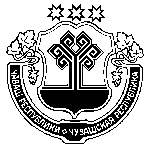 О внесении изменений и дополнений в решение Собрания депутатов Сятракасинского сельского поселения Моргаушского района Чувашской Республики от 12.12.2018 г. № С-44/1 «О бюджете  Сятракасинского  сельского поселения Моргаушского района Чувашской Республики на 2019 год и  плановый период 2020 и 2021 годов»В соответствии со статьей 23 Положения «О регулировании бюджетных правоотношений в Сятракасинском сельском поселении Моргаушского района Чувашской Республики», утвержденного решением Собрания депутатов Сятракасинского сельского поселения Моргаушского района Чувашской Республики от 17.10.2014 года № С-44/1 Собрание депутатов Сятракасинского сельского поселения Моргаушского района Чувашской Республики решило: Статья 1. Внести  в решение Собрания депутатов Сятракасинского сельского поселения Моргаушского района Чувашской Республики от 12.12.2018 года № С-44/1 «О бюджете Сятракасинского сельского поселения Моргаушского района Чувашской Республики на 2019 год и плановый период 2020 и 2021 годов» следующие изменения:статью 1 изложить в следующей редакции: «Утвердить основные характеристики  бюджета Сятракасинского сельского поселения Моргаушского района Чувашской Республики (далее бюджет Сятракасинского сельского поселения) на 2019 год:прогнозируемый общий объем доходов бюджета Сятракасинского сельского поселения Моргаушского района Чувашской Республики в сумме 7 485 397,00 рублей, в том числе объем межбюджетных трансфертов из районного бюджета Моргаушского района Чувашской Республики 5 568 189,00  рублей;общий объем расходов бюджета Сятракасинского сельского поселения Моргаушского района Чувашской Республики в сумме 7 773 920,85  рублей;предельный объем муниципального долга в сумме 0,00  рублей;верхний предел муниципального внутреннего долга на 1 января 2020 года в сумме 0,00  рублей, в том числе верхний предел долга по муниципальным гарантиям в сумме 0,00 рублейпрогнозируемый профицит бюджета Сятракасинского сельского поселения Моргаушского района Чувашской Республики в сумме 288 523,85 рублей.2. Утвердить основные характеристики бюджета Сятракасинского сельского поселения Моргаушского района Чувашской Республики на 2020 год:прогнозируемый общий объем доходов бюджета Сятракасинского сельского поселения Моргаушского района Чувашской Республики в сумме  5 723 586,00 рублей, в том числе объем межбюджетных трансфертов из районного бюджета Моргаушского района Чувашской Республики в сумме  3 792 161,00 рублей;общий объем расходов бюджета Сятракасинского сельского поселения Моргаушского района Чувашской Республики в сумме 5 723 586,00  рублей, в том числе условно утвержденные расходы в сумме 115 400,00 рублей.предельный объем муниципального долга в сумме 0,00  рублей;верхний предел муниципального внутреннего долга на 1 января 2021 года в сумме 0,00 рублей, в том числе верхний предел долга по муниципальным гарантиям в сумме 0,00 рублей.3. Утвердить основные характеристики  бюджета Сятракасинского сельского поселения Моргаушского района Чувашской Республики на 2021 год:прогнозируемый общий объем доходов бюджета Сятракасинского сельского поселения Моргаушского района Чувашской Республики в сумме  5 740 636,00  рублей, в том числе объем межбюджетных трансфертов из районного бюджета Моргаушского района Чувашской Республики в сумме 3 800 351,00  рублей;общий объем расходов бюджета Сятракасинского сельского поселения Моргаушского района Чувашской Республики в сумме 5 740 636,00 рублей, в том числе условно утвержденные расходы в сумме  231 600,00 рублей;предельный объем муниципального долга в сумме 0,00 рублей;верхний предел муниципального внутреннего долга на 1 января 2022 года в сумме 0,00 рублей, в том числе верхний предел долга по муниципальным гарантиям в сумме 0,00 рублей»;2)приложение 4 изложить в следующей редакции:4) в статье 7:в части 1:в пункте «а» слова «приложению .6-6.4» заменить словами «приложениям 6-6.5;в пункте «в» слова «приложению 8-8.4» заменить словами «приложениям 8-8.5;в части 2:в абзаце 2 слова «2 175 934,00 рублей» заменить словами «2 938 952,85 рублей»;в абзаце 6 слова «2 175 934,00 рублей» заменить словами «2 850 429,00 рублей»;5) часть 1 статьи 8 изложить в следующей редакции:«1.Установить, что в составе бюджета Сятракасинского сельского поселения Моргаушского района Чувашской Республики учтены расходы за счет целевых субсидий и субвенций из республиканского бюджета Чувашской Республики:на 2019 год в сумме 2 195 312,00 рублей, в том числе на:осуществление дорожной деятельности, кроме деятельности по строительству, в отношении автомобильных дорог местного значения в границах населенных пунктов поселения, в сумме 1 385 969,00 рублей;осуществление полномочий по первичному воинскому учету на территориях, где отсутствуют военные комиссариаты, в сумме 179 892,00 рублей;осуществление государственных полномочий Чувашской Республики по организации и осуществлению мероприятий по регулированию численности  безнадзорных животных в сумме 2 151,00 рублей; реализация проектов развития общественной инфраструктуры, основанных на местных инициативах в сумме 627 300,00 рублей; на 2020 в сумме 1 111 261,00 рублей, в том числе на:осуществление дорожной деятельности, кроме деятельности по строительству, в отношении автомобильных дорог местного значения в границах населенных пунктов поселения, в сумме 931 160,00 рублей;осуществление полномочий по первичному воинскому учету на территориях, где отсутствуют военные комиссариаты, в сумме 177 950,00 рублей;осуществление государственных полномочий Чувашской Республики по организации и осуществлению мероприятий по регулированию численности  безнадзорных животных в сумме 2 151,00 рублей»;на 2021 в сумме 1 109 051,00 рублей, в том числе на:осуществление дорожной деятельности, кроме деятельности по строительству, в отношении автомобильных дорог местного значения в границах населенных пунктов поселения, в сумме 928 950,00 рублей;осуществление полномочий по первичному воинскому учету на территориях, где отсутствуют военные комиссариаты, в сумме 177 950,00 рублей;осуществление государственных полномочий Чувашской Республики по организации и осуществлению мероприятий по регулированию численности  безнадзорных животных в сумме 2 151,00 рублей»; пункте «д» слова «приложению 10-10.4» заменить словами «приложениям 10-10.5;6) дополнить приложением 6.5  следующего содержания:                                                                                                                 «Приложение 6.5к решению Собрания депутатов                                                                                                                                   Сятракасинского сельского поселенияМоргаушского района Чувашской Республики от  12.12.2018г. № С-44/1«О  бюджете Сятракасинского                                                                                                                     сельского поселения Моргаушского района Чувашской Республики на 2019 год и плановый период 2020 и 2021 годов»ИЗМЕНЕНИЕраспределения бюджетных ассигнований по разделам, подразделам,целевым статьям (муниципальным программам Моргаушского района Чувашской Республики и непрограммным направлениям деятельности) и группам (группам и подгруппам) видов расходов классификациирасходов бюджета Сятракасинского сельского поселенияМоргаушского района Чувашской Республики на 2019 год,предусмотренного приложениями 6 к  решению Собрания депутатовСятракасинского сельского поселения Моргаушского районаЧувашской Республики «О бюджете Сятракасинского сельскогопоселения Моргаушского района Чувашской Республикина 2019 год и плановый период 2020 и 2021 годов»                                                                                          (руб.)7) дополнить приложением 8.5 следующего содержания:  «Приложение 8.5к решению Собрания депутатов                                                                                                                                   Сятракасинского сельского поселенияМоргаушского района Чувашской Республики от  12.12.2018 г. № С-44/1«О  бюджете Сятракасинского                                                                                                                     сельского поселения Моргаушского района Чувашской Республики на 2019 год и плановый период 2020 и 2021 годов»ИЗМЕНЕНИЕраспределения бюджетных ассигнований по целевым статьям (муниципальным программам Моргаушского района Чувашской Республики и непрограммным направлениям деятельности), группам (группам и подгруппам) видов расходов, разделам, подразделам классификациирасходов бюджета Сятракасинского сельского поселенияМоргаушского района Чувашской Республики на 2018  год,предусмотренного приложениями 8 к  решению Собрания депутатовСятракасинского сельского поселения Моргаушского районаЧувашской Республики «О бюджете Сятракасинского сельскогопоселения Моргаушского района Чувашской Республикина 2019 год и плановый период 2020 и 2021 годов»руб.)»;8) дополнить приложением 10.4 следующего содержания:                                                                                                                          «Приложение 10.4к решению Собрания депутатов                                                                                                                                   Сятракасинского сельского поселенияМоргаушского района Чувашской Республики от  12.12.2018 г. № С-44/1«О  бюджете Сятракасинского                                                                                                                     сельского поселения Моргаушского района Чувашской Республики на 2019 год и плановый период 2020 и 2021 годов»ИЗМЕНЕНИЕведомственной структуры расходов бюджета Сятракасинского сельского поселенияМоргаушского района Чувашской Республики на 2018 год,предусмотренного приложениями 10 к  решению Собрания депутатовСятракасинского сельского поселения Моргаушского районаЧувашской Республики «О бюджете Сятракасинского сельскогопоселения Моргаушского района Чувашской Республикина 2019 год и плановый период 2020 и 2021 годов»                                                                                                                                      (руб.)Статья 2.  Настоящее решение опубликовать в средствах массовой информации. Председатель Собрания депутатов Сятракасинского сельского поселения                                           Н.С.Степанов                                                  Чувашская Республика Собрание депутатов Сятракасинского сельского  поселения                        Моргаушского районаРЕШЕНИЕ                     Чувашская Республика Собрание депутатов Сятракасинского сельского  поселения                        Моргаушского районаРЕШЕНИЕ                     Чувашская Республика Собрание депутатов Сятракасинского сельского  поселения                        Моргаушского районаРЕШЕНИЕ                     Чăваш Республики Муркаш районĕн   Çатракасси ял   поселенийĕн депутачěсен пухăвĕ                        ЙЫШĂНУЧăваш Республики Муркаш районĕн   Çатракасси ял   поселенийĕн депутачěсен пухăвĕ                        ЙЫШĂНУЧăваш Республики Муркаш районĕн   Çатракасси ял   поселенийĕн депутачěсен пухăвĕ                        ЙЫШĂНУ02.12.2019ç. № С-59/302.12.2019 г. №С-59/3                     Деревня Сятракасы                                                                         Деревня Сятракасы                                                                         Деревня Сятракасы                                                     Çатракасси ялӗ Çатракасси ялӗ Çатракасси ялӗ                                          Приложение 4                                          Приложение 4к решению Собрания депутатов Сятракасинскогок решению Собрания депутатов Сятракасинскогосельского поселения Моргаушского районасельского поселения Моргаушского районаЧувашской Республики от 12 .12.2018г. № С-44/1Чувашской Республики от 12 .12.2018г. № С-44/1«О бюджете Сятракасинского сельского поселения«О бюджете Сятракасинского сельского поселенияМоргаушского района Чувашской РеспубликиМоргаушского района Чувашской Республикина 2019 год и плановый период 2020 и 2021 годов»на 2019 год и плановый период 2020 и 2021 годов»Прогнозируемые объемы доходов бюджета Сятракасинского сельского поселения Моргаушского района Чувашской Республики на 2019 годПрогнозируемые объемы доходов бюджета Сятракасинского сельского поселения Моргаушского района Чувашской Республики на 2019 годПрогнозируемые объемы доходов бюджета Сятракасинского сельского поселения Моргаушского района Чувашской Республики на 2019 годКод бюджетной классификации Наименование доходаСумма на 2019 год, руб.ВСЕГО ДОХОДОВ7 485 397,0010000000000000000      НАЛОГОВЫЕ И НЕНАЛОГОВЫЕ ДОХОДЫ1 917 208,00НАЛОГОВЫЕ ДОХОДЫ1 828 208,0010100000000000000        НАЛОГИ НА ПРИБЫЛЬ, ДОХОДЫ111 543,0010102000010000110Налог на доходы физических лиц 111 543,0010300000000000000        НАЛОГИ НА ТОВАРЫ (РАБОТЫ, УСЛУГИ), РЕАЛИЗУЕМЫЕ НА ТЕРРИТОРИИ РОССИЙСКОЙ ФЕДЕРАЦИИ523 665,0010302000010000110Акцизы по подакцизным товарам (продукции), производимым на территории Российской Федерации523 665,0010500000000000000        НАЛОГИ НА СОВОКУПНЫЙ ДОХОД45 000,0010503000010000110Единый сельскохозяйственный налог45 000,0010600000000000000        НАЛОГИ НА ИМУЩЕСТВО1 138 000,0010601000000000110Налог на имущество физических лиц138 000,0010606000000000110Земельный налог 1 000 000,0010800000000000000        ГОСУДАРСТВЕННАЯ ПОШЛИНА10 000,00НЕНАЛОГОВЫЕ ДОХОДЫ89 000,0011100000000000000        ДОХОДЫ ОТ ИСПОЛЬЗОВАНИЯ ИМУЩЕСТВА, НАХОДЯЩЕГОСЯ В ГОСУДАРСТВЕННОЙ И МУНИЦИПАЛЬНОЙ СОБСТВЕННОСТИ89 000,0011105000000000120Доходы, получаемые в виде арендной либо иной платы за передачу в возмездное пользование государственного и муниципального имущества (за исключением имущества бюджетных и автономных учреждений, а также имущества государственных и муниципальных унитарных предприятий, в том числе казенных)89 000,0011300000000000000    ДОХОДЫ ОТ ОКАЗАНИЯ ПЛАТНЫХ УСЛУГ (РАБОТ) И КОМПЕНСАЦИИ ЗАТРАТ ГОСУДАРСТВА0,0011302000000000100    Доходы от компенсации затрат государства30 000,0020000000000000000      БЕЗВОЗМЕЗДНЫЕ ПОСТУПЛЕНИЯ5 568 189,0020200000000000000      БЕЗВОЗМЕЗДНЫЕ ПОСТУПЛЕНИЯ ОТ ДРУГИХ БЮДЖЕТОВ БЮДЖЕТНОЙ СИСТЕМЫ РОССИЙСКОЙ ФЕДЕРАЦИИ5 343 365,0020210000000000151          Дотации бюджетам бюджетной системы Российской Федерации2 862 000,0020215001000000151Дотации на выравнивание бюджетной обеспеченности2 862 000,0020220000000000151          Субсидии бюджетам бюджетной системы Российской Федерации (межбюджетные субсидии)1 385 969,0020230000000000151          Субвенции бюджетам бюджетной системы Российской Федерации182 043,0020229999100000150Прочие субсидии бюджетам627 300,0020249999100000150Прочие межбюджетные трансферты286 053,0020705000000000151        ПРОЧИЕ БЕЗВОЗМЕЗДНЫЕ ПОСТУПЛЕНИЯ224 824,00НаименованиеРазделПодразделЦелевая статья (муниципальные программы)Группа (группа и подгруппа) вида расходовСумма (увеличение, уменьшение(-))НаименованиеРазделПодразделЦелевая статья (муниципальные программы)Группа (группа и подгруппа) вида расходовСумма (увеличение, уменьшение(-))123456Всего19 053,00Общегосударственные вопросы01119 053,00Функционирование Правительства Российской Федерации, высших исполнительных органов государственной власти субъектов Российской Федерации, местных администраций010419 053,00Муниципальная программа "Управление общественными финансами и муниципальным долгом" 0104Ч40000000019 053,00Подпрограмма "Совершенствование бюджетной политики и обеспечение сбалансированности бюджета" муниципальной программы "Управление общественными финансами и муниципальным долгом"0104Ч41000000019 053,00Основное мероприятие "Осуществление мер финансовой поддержки бюджетов муниципальных районов, городских округов и поселений, направленных на обеспечение их сбалансированности и повышение уровня бюджетной обеспеченности"0104Ч41040000019 053,00Поощрение за содействие достижению значений (уровней) показателей для оценки эффективности деятельности высших должностных лиц (руководителей высших исполнительных органов государственной власти) субъектов Российской Федерации и деятельности органов исполнительной власти субъектов Российской Федерации в 2019 году за счет средств межбюджетных трансфертов, предоставляемых из федерального бюджета за достижение показателей деятельности органов исполнительной власти субъектов Российской Федерации0104Ч41045550019 053,00Расходы на выплаты персоналу в целях обеспечения выполнения функций государственными (муниципальными) органами, казенными учреждениями, органами управления государственными внебюджетными фондами0104Ч41045550010019 053,00Расходы на выплаты персоналу государственных (муниципальных) органов0104Ч41045550012019 053,00Обеспечение реализации муниципальной программы "Управление общественными финансами и муниципальным долгом"0104Ч4Э00000000,00Основное мероприятие "Общепрограммные расходы"0104Ч4Э01000000,00Обеспечение функций муниципальных органов0104Ч4Э01002000,00Расходы на выплаты персоналу в целях обеспечения выполнения функций государственными (муниципальными) органами, казенными учреждениями, органами управления государственными внебюджетными фондами0104Ч4Э0100200100-36 000,00Расходы на выплаты персоналу государственных (муниципальных) органов0104Ч4Э0100200120-36 000,00Закупка товаров, работ и услуг для обеспечения государственных (муниципальных) нужд0104Ч4Э010020020041 416,00Иные закупки товаров, работ и услуг для обеспечения государственных (муниципальных) нужд0104Ч4Э010020024041 416,00Иные бюджетные ассигнования0104Ч4Э0100200800-5 416,00Уплата налогов, сборов и иных платежей0104Ч4Э0100200850-5 416,00Другие общегосударственные вопросы0113100 000,00Муниципальная программа "Управление общественными финансами и муниципальным долгом" 0113Ч400000000100 000,00Подпрограмма "Совершенствование бюджетной политики и обеспечение сбалансированности бюджета" муниципальной программы "Управление общественными финансами и муниципальным долгом"0113Ч410000000100 000,00Основное мероприятие "Организация исполнения и подготовка отчетов об исполнении муниципального бюджета, осуществление внутреннего  финансового контроля за использованием бюджетных средств"0113Ч410300000100 000,00Прочие выплаты по обязательствам муниципального образования Чувашской Республики 0113Ч410373450100 000,00Иные бюджетные ассигнования0113Ч410373450800100 000,00Уплата налогов, сборов и иных платежей0113Ч410373450850100 000,00Национальная безопасность и правоохранительная деятельность03-2 996,00Защита населения и территории от чрезвычайных ситуаций природного и техногенного характера, гражданская оборона0309-2 996,00Муниципальная программа  "Повышение безопасности жизнедеятельности населения и территорий Чувашской Республики" 0309Ц800000000-2 996,00Подпрограмма "Защита населения и территорий от чрезвычайных ситуаций природного и техногенного характера, обеспечение пожарной безопасности и безопасности населения на водных объектах на территории Чувашской Республики"  муниципальной программы "Повышение безопасности жизнедеятельности населения и территорий Чувашской Республики"0309Ц810000000-2 996,00Основное мероприятие "Обеспечение деятельности муниципальных учреждений, реализующих мероприятия по обеспечению безопасности и защиты населения и территорий от чрезвычайных ситуаций"0309Ц810200000-2 996,00Обеспечение деятельности муниципальных учреждений, реализующих мероприятия по обеспечению безопасности и защиты населения и территорий Чувашской Республики от чрезвычайных ситуаций0309Ц810270030-2 996,00Закупка товаров, работ и услуг для обеспечения государственных (муниципальных) нужд0309Ц810270030200-2 996,00Иные закупки товаров, работ и услуг для обеспечения государственных (муниципальных) нужд0309Ц810270030240-2 996,00Национальная экономика04-109 848,00Водное хозяйство0406-86 567,00Муниципальная программа "Модернизация и развитие сферы жилищно-коммунального хозяйства"0406A100000000-86 567,00Подпрограмма "Обеспечение населения Чувашской Республики качественной питьевой водой" муниципальной программы "Модернизация и развитие сферы жилищно-коммунального хозяйства"0406A130000000-86 567,00Основное мероприятие "Развитие систем водоснабжения муниципальных образований"0406A130100000-86 567,00Капитальный и текущий ремонт объектов водоснабжения (водозаборных сооружений, водопроводов и др.) муниципальных образований0406A130173090-96 567,00Закупка товаров, работ и услуг для обеспечения государственных (муниципальных) нужд0406A130173090200-96 567,00Иные закупки товаров, работ и услуг для обеспечения государственных (муниципальных) нужд0406A130173090240-96 567,00Развитие водоснабжения в сельской местности0406A13017508010 000,00Закупка товаров, работ и услуг для обеспечения государственных (муниципальных) нужд0406A13017508020010 000,00Иные закупки товаров, работ и услуг для обеспечения государственных (муниципальных) нужд0406A13017508024010 000,00Другие вопросы в области национальной экономики0412-23 281,00Муниципальная программа "Развитие земельных и имущественных отношений"0412A400000000-23 281,00Подпрограмма "Управление муниципальным имуществом" муниципальной программы "Развитие земельных и имущественных отношений"0412A410000000-23 281,00Основное мероприятие "Создание условий для максимального вовлечения в хозяйственный оборот муниципального имущества, в том числе земельных участков"0412A410200000-23 281,00Проведение землеустроительных (кадастровых) работ по земельным участкам, находящимся в собственности муниципального образования, и внесение сведений в кадастр недвижимости0412A410277590-23 281,00Закупка товаров, работ и услуг для обеспечения государственных (муниципальных) нужд0412A410277590200-23 281,00Иные закупки товаров, работ и услуг для обеспечения государственных (муниципальных) нужд0412A410277590240-23 281,00Жилищно-коммунальное хозяйство0514 544,00Благоустройство050314 544,00Муниципальная  программа "Формирование современной городской среды на территории Чувашской Республики"0503A50000000014 544,00Подпрограмма "Благоустройство дворовых и общественных территорий" муниципальной программы "Формирование современной городской среды на территории Чувашской Республики"0503A51000000014 544,00Основное мероприятие "Содействие благоустройству населенных пунктов Чувашской Республики"0503A51020000014 544,00Уличное освещение0503A510277400-15 231,00Закупка товаров, работ и услуг для обеспечения государственных (муниципальных) нужд0503A510277400200-15 231,00Иные закупки товаров, работ и услуг для обеспечения государственных (муниципальных) нужд0503A510277400240-15 231,00Реализация мероприятий по благоустройству территории0503A51027742029 775,00Закупка товаров, работ и услуг для обеспечения государственных (муниципальных) нужд0503A51027742020029 775,00Иные закупки товаров, работ и услуг для обеспечения государственных (муниципальных) нужд0503A51027742024029 775,00Культура, кинематография08-1 700,00Культура0801-1 700,00Муниципальная программа "Развитие культуры и туризма" 0801Ц400000000-1 700,00Подпрограмма "Развитие культуры в Чувашской Республике" муниципальной программы "Развитие культуры и туризма"0801Ц410000000-1 700,00Основное мероприятие "Сохранение и развитие народного творчества"0801Ц410700000-1 700,00Обеспечение деятельности муниципальных учреждений культурно-досугового типа и народного творчества0801Ц41077A390-1 700,00Иные бюджетные ассигнования0801Ц41077A390800-1 700,00Уплата налогов, сборов и иных платежей0801Ц41077A390850-1 700,00НаименованиеЦелевая статья (муниципальные программы)Группа (группа и подгруппа) вида расходовРазделПодразделСумма (увеличение, уменьшение(-))НаименованиеЦелевая статья (муниципальные программы)Группа (группа и подгруппа) вида расходовРазделПодразделСумма (увеличение, уменьшение(-))1234567Всего19 053,001.Муниципальная программа "Модернизация и развитие сферы жилищно-коммунального хозяйства"A100000000-86 567,001.1.Подпрограмма "Обеспечение населения Чувашской Республики качественной питьевой водой" муниципальной программы "Модернизация и развитие сферы жилищно-коммунального хозяйства"A130000000-86 567,00Основное мероприятие "Развитие систем водоснабжения муниципальных образований"A130100000-86 567,00Капитальный и текущий ремонт объектов водоснабжения (водозаборных сооружений, водопроводов и др.) муниципальных образованийA130173090-96 567,00Закупка товаров, работ и услуг для обеспечения государственных (муниципальных) нуждA130173090200-96 567,00Иные закупки товаров, работ и услуг для обеспечения государственных (муниципальных) нуждA130173090240-96 567,00Национальная экономикаA13017309024004-96 567,00Водное хозяйствоA1301730902400406-96 567,00Развитие водоснабжения в сельской местностиA13017508010 000,00Закупка товаров, работ и услуг для обеспечения государственных (муниципальных) нуждA13017508020010 000,00Иные закупки товаров, работ и услуг для обеспечения государственных (муниципальных) нуждA13017508024010 000,00Национальная экономикаA1301750802400410 000,00Водное хозяйствоA130175080240040610 000,002.Муниципальная программа "Развитие земельных и имущественных отношений"A400000000-23 281,002.1.Подпрограмма "Управление муниципальным имуществом" муниципальной программы "Развитие земельных и имущественных отношений"A410000000-23 281,00Основное мероприятие "Создание условий для максимального вовлечения в хозяйственный оборот муниципального имущества, в том числе земельных участков"A410200000-23 281,00Проведение землеустроительных (кадастровых) работ по земельным участкам, находящимся в собственности муниципального образования, и внесение сведений в кадастр недвижимостиA410277590-23 281,00Закупка товаров, работ и услуг для обеспечения государственных (муниципальных) нуждA410277590200-23 281,00Иные закупки товаров, работ и услуг для обеспечения государственных (муниципальных) нуждA410277590240-23 281,00Национальная экономикаA41027759024004-23 281,00Другие вопросы в области национальной экономикиA4102775902400412-23 281,003.Муниципальная  программа "Формирование современной городской среды на территории Чувашской Республики"A50000000014 544,003.1.Подпрограмма "Благоустройство дворовых и общественных территорий" муниципальной программы "Формирование современной городской среды на территории Чувашской Республики"A51000000014 544,00Основное мероприятие "Содействие благоустройству населенных пунктов Чувашской Республики"A51020000014 544,00Уличное освещениеA510277400-15 231,00Закупка товаров, работ и услуг для обеспечения государственных (муниципальных) нуждA510277400200-15 231,00Иные закупки товаров, работ и услуг для обеспечения государственных (муниципальных) нуждA510277400240-15 231,00Жилищно-коммунальное хозяйствоA51027740024005-15 231,00БлагоустройствоA5102774002400503-15 231,00Реализация мероприятий по благоустройству территорииA51027742029 775,00Закупка товаров, работ и услуг для обеспечения государственных (муниципальных) нуждA51027742020029 775,00Иные закупки товаров, работ и услуг для обеспечения государственных (муниципальных) нуждA51027742024029 775,00Жилищно-коммунальное хозяйствоA5102774202400529 775,00БлагоустройствоA510277420240050329 775,004.Муниципальная программа "Развитие культуры и туризма" Ц400000000-1 700,004.1.Подпрограмма "Развитие культуры в Чувашской Республике" муниципальной программы "Развитие культуры и туризма"Ц410000000-1 700,00Основное мероприятие "Сохранение и развитие народного творчества"Ц410700000-1 700,00Обеспечение деятельности муниципальных учреждений культурно-досугового типа и народного творчестваЦ41077A390-1 700,00Иные бюджетные ассигнованияЦ41077A390800-1 700,00Уплата налогов, сборов и иных платежейЦ41077A390850-1 700,00Культура, кинематографияЦ41077A39085008-1 700,00КультураЦ41077A3908500801-1 700,005.Муниципальная программа  "Повышение безопасности жизнедеятельности населения и территорий Чувашской Республики" Ц800000000-2 996,005.1.Подпрограмма "Защита населения и территорий от чрезвычайных ситуаций природного и техногенного характера, обеспечение пожарной безопасности и безопасности населения на водных объектах на территории Чувашской Республики"  муниципальной программы "Повышение безопасности жизнедеятельности населения и территорий Чувашской Республики"Ц810000000-2 996,00Основное мероприятие "Обеспечение деятельности муниципальных учреждений, реализующих мероприятия по обеспечению безопасности и защиты населения и территорий от чрезвычайных ситуаций"Ц810200000-2 996,00Обеспечение деятельности муниципальных учреждений, реализующих мероприятия по обеспечению безопасности и защиты населения и территорий Чувашской Республики от чрезвычайных ситуацийЦ810270030-2 996,00Закупка товаров, работ и услуг для обеспечения государственных (муниципальных) нуждЦ810270030200-2 996,00Иные закупки товаров, работ и услуг для обеспечения государственных (муниципальных) нуждЦ810270030240-2 996,00Национальная безопасность и правоохранительная деятельностьЦ81027003024003-2 996,00Защита населения и территории от чрезвычайных ситуаций природного и техногенного характера, гражданская оборонаЦ8102700302400309-2 996,006.Муниципальная программа "Управление общественными финансами и муниципальным долгом" Ч400000000119 053,006.1.Подпрограмма "Совершенствование бюджетной политики и обеспечение сбалансированности бюджета" муниципальной программы "Управление общественными финансами и муниципальным долгом"Ч410000000119 053,00Основное мероприятие "Организация исполнения и подготовка отчетов об исполнении муниципального бюджета, осуществление внутреннего  финансового контроля за использованием бюджетных средств"Ч410300000100 000,00Прочие выплаты по обязательствам муниципального образования Чувашской Республики Ч410373450100 000,00Иные бюджетные ассигнованияЧ410373450800100 000,00Уплата налогов, сборов и иных платежейЧ410373450850100 000,00Общегосударственные вопросыЧ41037345085001100 000,00Другие общегосударственные вопросыЧ4103734508500113100 000,00Основное мероприятие "Осуществление мер финансовой поддержки бюджетов муниципальных районов, городских округов и поселений, направленных на обеспечение их сбалансированности и повышение уровня бюджетной обеспеченности"Ч41040000019 053,00Поощрение за содействие достижению значений (уровней) показателей для оценки эффективности деятельности высших должностных лиц (руководителей высших исполнительных органов государственной власти) субъектов Российской Федерации и деятельности органов исполнительной власти субъектов Российской Федерации в 2019 году за счет средств межбюджетных трансфертов, предоставляемых из федерального бюджета за достижение показателей деятельности органов исполнительной власти субъектов Российской ФедерацииЧ41045550019 053,00Расходы на выплаты персоналу в целях обеспечения выполнения функций государственными (муниципальными) органами, казенными учреждениями, органами управления государственными внебюджетными фондамиЧ41045550010019 053,00Расходы на выплаты персоналу государственных (муниципальных) органовЧ41045550012019 053,00Общегосударственные вопросыЧ4104555001200119 053,00Функционирование Правительства Российской Федерации, высших исполнительных органов государственной власти субъектов Российской Федерации, местных администрацийЧ410455500120010419 053,006.2.Обеспечение реализации муниципальной программы "Управление общественными финансами и муниципальным долгом"Ч4Э00000000,00Расходы на выплаты персоналу в целях обеспечения выполнения функций государственными (муниципальными) органами, казенными учреждениями, органами управления государственными внебюджетными фондамиЧ4Э0100200100-36 000,00Расходы на выплаты персоналу государственных (муниципальных) органовЧ4Э0100200120-36 000,00Общегосударственные вопросыЧ4Э010020012001-36 000,00Функционирование Правительства Российской Федерации, высших исполнительных органов государственной власти субъектов Российской Федерации, местных администрацийЧ4Э01002001200104-36 000,00Закупка товаров, работ и услуг для обеспечения государственных (муниципальных) нуждЧ4Э010020020041 416,00Иные закупки товаров, работ и услуг для обеспечения государственных (муниципальных) нуждЧ4Э010020024041 416,00Общегосударственные вопросыЧ4Э01002002400141 416,00Функционирование Правительства Российской Федерации, высших исполнительных органов государственной власти субъектов Российской Федерации, местных администрацийЧ4Э0100200240010441 416,00Иные бюджетные ассигнованияЧ4Э0100200800-5 416,00Уплата налогов, сборов и иных платежейЧ4Э0100200850-5 416,00Общегосударственные вопросыЧ4Э010020085001-5 416,00Функционирование Правительства Российской Федерации, высших исполнительных органов государственной власти субъектов Российской Федерации, местных администрацийЧ4Э01002008500104-5 416,00НаименованиеГлавный распорядительРазделПодразделЦелевая статья (муниципальные программы)Группа (группа и подгруппа) вида расходовСумма (увеличение, уменьшение(-))НаименованиеГлавный распорядительРазделПодразделЦелевая статья (муниципальные программы)Группа (группа и подгруппа) вида расходовСумма (увеличение, уменьшение(-))1234567Всего19 053,00Администрация Сятракасинского сельского поселения Моргаушского района Чувашской Республики99319 053,00Общегосударственные вопросы99301119 053,00Функционирование Правительства Российской Федерации, высших исполнительных органов государственной власти субъектов Российской Федерации, местных администраций993010419 053,00Муниципальная программа "Управление общественными финансами и муниципальным долгом" 9930104Ч40000000019 053,00Подпрограмма "Совершенствование бюджетной политики и обеспечение сбалансированности бюджета" муниципальной программы "Управление общественными финансами и муниципальным долгом"9930104Ч41000000019 053,00Основное мероприятие "Осуществление мер финансовой поддержки бюджетов муниципальных районов, городских округов и поселений, направленных на обеспечение их сбалансированности и повышение уровня бюджетной обеспеченности"9930104Ч41040000019 053,00Поощрение за содействие достижению значений (уровней) показателей для оценки эффективности деятельности высших должностных лиц (руководителей высших исполнительных органов государственной власти) субъектов Российской Федерации и деятельности органов исполнительной власти субъектов Российской Федерации в 2019 году за счет средств межбюджетных трансфертов, предоставляемых из федерального бюджета за достижение показателей деятельности органов исполнительной власти субъектов Российской Федерации9930104Ч41045550019 053,00Расходы на выплаты персоналу в целях обеспечения выполнения функций государственными (муниципальными) органами, казенными учреждениями, органами управления государственными внебюджетными фондами9930104Ч41045550010019 053,00Расходы на выплаты персоналу государственных (муниципальных) органов9930104Ч41045550012019 053,00Обеспечение реализации муниципальной программы "Управление общественными финансами и муниципальным долгом"9930104Ч4Э00000000,00Основное мероприятие "Общепрограммные расходы"9930104Ч4Э01000000,00Обеспечение функций муниципальных органов9930104Ч4Э01002000,00Расходы на выплаты персоналу в целях обеспечения выполнения функций государственными (муниципальными) органами, казенными учреждениями, органами управления государственными внебюджетными фондами9930104Ч4Э0100200100-36 000,00Расходы на выплаты персоналу государственных (муниципальных) органов9930104Ч4Э0100200120-36 000,00Закупка товаров, работ и услуг для обеспечения государственных (муниципальных) нужд9930104Ч4Э010020020041 416,00Иные закупки товаров, работ и услуг для обеспечения государственных (муниципальных) нужд9930104Ч4Э010020024041 416,00Иные бюджетные ассигнования9930104Ч4Э0100200800-5 416,00Уплата налогов, сборов и иных платежей9930104Ч4Э0100200850-5 416,00Другие общегосударственные вопросы9930113100 000,00Муниципальная программа "Управление общественными финансами и муниципальным долгом" 9930113Ч400000000100 000,00Подпрограмма "Совершенствование бюджетной политики и обеспечение сбалансированности бюджета" муниципальной программы "Управление общественными финансами и муниципальным долгом"9930113Ч410000000100 000,00Основное мероприятие "Организация исполнения и подготовка отчетов об исполнении муниципального бюджета, осуществление внутреннего  финансового контроля за использованием бюджетных средств"9930113Ч410300000100 000,00Прочие выплаты по обязательствам муниципального образования Чувашской Республики 9930113Ч410373450100 000,00Иные бюджетные ассигнования9930113Ч410373450800100 000,00Уплата налогов, сборов и иных платежей9930113Ч410373450850100 000,00Национальная безопасность и правоохранительная деятельность99303-2 996,00Защита населения и территории от чрезвычайных ситуаций природного и техногенного характера, гражданская оборона9930309-2 996,00Муниципальная программа  "Повышение безопасности жизнедеятельности населения и территорий Чувашской Республики" 9930309Ц800000000-2 996,00Подпрограмма "Защита населения и территорий от чрезвычайных ситуаций природного и техногенного характера, обеспечение пожарной безопасности и безопасности населения на водных объектах на территории Чувашской Республики"  муниципальной программы "Повышение безопасности жизнедеятельности населения и территорий Чувашской Республики"9930309Ц810000000-2 996,00Основное мероприятие "Обеспечение деятельности муниципальных учреждений, реализующих мероприятия по обеспечению безопасности и защиты населения и территорий от чрезвычайных ситуаций"9930309Ц810200000-2 996,00Обеспечение деятельности муниципальных учреждений, реализующих мероприятия по обеспечению безопасности и защиты населения и территорий Чувашской Республики от чрезвычайных ситуаций9930309Ц810270030-2 996,00Закупка товаров, работ и услуг для обеспечения государственных (муниципальных) нужд9930309Ц810270030200-2 996,00Иные закупки товаров, работ и услуг для обеспечения государственных (муниципальных) нужд9930309Ц810270030240-2 996,00Национальная экономика99304-109 848,00Водное хозяйство9930406-86 567,00Муниципальная программа "Модернизация и развитие сферы жилищно-коммунального хозяйства"9930406A100000000-86 567,00Подпрограмма "Обеспечение населения Чувашской Республики качественной питьевой водой" муниципальной программы "Модернизация и развитие сферы жилищно-коммунального хозяйства"9930406A130000000-86 567,00Основное мероприятие "Развитие систем водоснабжения муниципальных образований"9930406A130100000-86 567,00Капитальный и текущий ремонт объектов водоснабжения (водозаборных сооружений, водопроводов и др.) муниципальных образований9930406A130173090-96 567,00Закупка товаров, работ и услуг для обеспечения государственных (муниципальных) нужд9930406A130173090200-96 567,00Иные закупки товаров, работ и услуг для обеспечения государственных (муниципальных) нужд9930406A130173090240-96 567,00Развитие водоснабжения в сельской местности9930406A13017508010 000,00Закупка товаров, работ и услуг для обеспечения государственных (муниципальных) нужд9930406A13017508020010 000,00Иные закупки товаров, работ и услуг для обеспечения государственных (муниципальных) нужд9930406A13017508024010 000,00Другие вопросы в области национальной экономики9930412-23 281,00Муниципальная программа "Развитие земельных и имущественных отношений"9930412A400000000-23 281,00Подпрограмма "Управление муниципальным имуществом" муниципальной программы "Развитие земельных и имущественных отношений"9930412A410000000-23 281,00Основное мероприятие "Создание условий для максимального вовлечения в хозяйственный оборот муниципального имущества, в том числе земельных участков"9930412A410200000-23 281,00Проведение землеустроительных (кадастровых) работ по земельным участкам, находящимся в собственности муниципального образования, и внесение сведений в кадастр недвижимости9930412A410277590-23 281,00Закупка товаров, работ и услуг для обеспечения государственных (муниципальных) нужд9930412A410277590200-23 281,00Иные закупки товаров, работ и услуг для обеспечения государственных (муниципальных) нужд9930412A410277590240-23 281,00Жилищно-коммунальное хозяйство9930514 544,00Благоустройство993050314 544,00Муниципальная  программа "Формирование современной городской среды на территории Чувашской Республики"9930503A50000000014 544,00Подпрограмма "Благоустройство дворовых и общественных территорий" муниципальной программы "Формирование современной городской среды на территории Чувашской Республики"9930503A51000000014 544,00Основное мероприятие "Содействие благоустройству населенных пунктов Чувашской Республики"9930503A51020000014 544,00Уличное освещение9930503A510277400-15 231,00Закупка товаров, работ и услуг для обеспечения государственных (муниципальных) нужд9930503A510277400200-15 231,00Иные закупки товаров, работ и услуг для обеспечения государственных (муниципальных) нужд9930503A510277400240-15 231,00Реализация мероприятий по благоустройству территории9930503A51027742029 775,00Закупка товаров, работ и услуг для обеспечения государственных (муниципальных) нужд9930503A51027742020029 775,00Иные закупки товаров, работ и услуг для обеспечения государственных (муниципальных) нужд9930503A51027742024029 775,00Культура, кинематография99308-1 700,00Культура9930801-1 700,00Муниципальная программа "Развитие культуры и туризма" 9930801Ц400000000-1 700,00Подпрограмма "Развитие культуры в Чувашской Республике" муниципальной программы "Развитие культуры и туризма"9930801Ц410000000-1 700,00Основное мероприятие "Сохранение и развитие народного творчества"9930801Ц410700000-1 700,00Обеспечение деятельности муниципальных учреждений культурно-досугового типа и народного творчества9930801Ц41077A390-1 700,00Иные бюджетные ассигнования9930801Ц41077A390800-1 700,00Уплата налогов, сборов и иных платежей9930801Ц41077A390850-1 700,00